English Indoor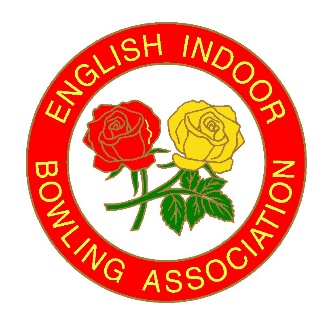 Bowling Association LtdDavid Cornwell House, Bowling Green, . Melton MowbrayLeicestershire LE13 0FATelephone: 01664 481 900Website: www.eiba.co.ukDear Organiser President Match request formThank you for your considering hosting a Match with our President and team to join in your Club/County’s Anniversary celebrations.Please complete this form below by return to Sophie de Ronde, email sophiederonde@eiba.co.uk RegardsSophie
Sophie de RondeAdministrator
English Indoor Bowling Association LtdReason for celebration 
i.e 50th AnniversaryName of opponentsVenue to be heldDates required:Option AOption BOption C- --Preferred start time?How many mixed rinks?Name of President attending:Catering plans/ Arrangements Tea/Coffee on arrival:     YES / NOMeal before or after the Match:     YES / NOAny charges for players?Please state amountContact nameContact email & tel. numberPlease provide any relevant information relating to your celebration.Please provide any relevant information relating to your celebration.